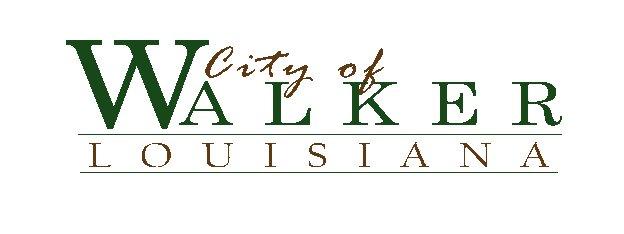  ALCOHOL BEVERAGE CONTROL BOARD MEETING AGENDAMONDAY, April 7, 2014 @ 9:00 A.M. 1.	Meeting called to order ………………………………………………….    Raiford2.	Roll Call …………………………………………..……………………….    Frey3.	Approval of January 22, 2014 Minutes…………..………………………..  Raiford4.	Revisions to Alcohol Ordinance ………………..………………………… Raiford5.	Adjourn………………………………………………………………………Raiford							BOARD MEMBERS:Fred Raiford, ChairmanWilliam Aydell * Ryan Dutsch * Belinda McCullough * Denver Populis * Myra Streeter * Brenda TedderPOSTED:   April 2, 2014 @ 9:30 a.m.  ALCOHOL BEVERAGE CONTROL BOARD MEETING monday, april 7, 2014 @ 9:00 A.M. 					BOARD MEMBERS:Fred Raiford, ChairmanWilliam Aydell * Ryan Dutsch * Belinda McCullough * Denver Populis * Myra Streeter * Brenda Tedder